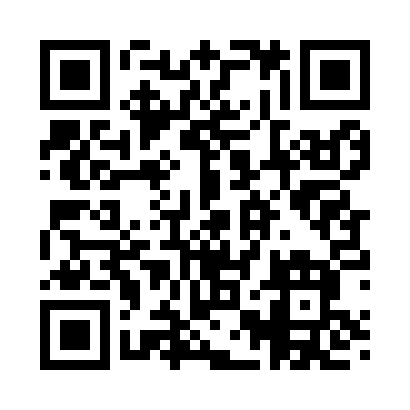 Prayer times for Brookfield, Colorado, USAMon 1 Jul 2024 - Wed 31 Jul 2024High Latitude Method: Angle Based RulePrayer Calculation Method: Islamic Society of North AmericaAsar Calculation Method: ShafiPrayer times provided by https://www.salahtimes.comDateDayFajrSunriseDhuhrAsrMaghribIsha1Mon4:035:3412:554:498:179:472Tue4:045:3512:564:498:179:473Wed4:045:3512:564:498:169:474Thu4:055:3612:564:498:169:465Fri4:065:3612:564:498:169:466Sat4:075:3712:564:498:169:467Sun4:075:3712:564:498:159:458Mon4:085:3812:574:508:159:459Tue4:095:3812:574:508:159:4410Wed4:105:3912:574:508:149:4311Thu4:115:4012:574:508:149:4312Fri4:125:4012:574:508:149:4213Sat4:135:4112:574:508:139:4114Sun4:145:4212:574:508:139:4115Mon4:155:4212:574:508:129:4016Tue4:165:4312:584:508:129:3917Wed4:175:4412:584:508:119:3818Thu4:185:4512:584:508:109:3719Fri4:195:4512:584:508:109:3620Sat4:205:4612:584:508:099:3521Sun4:215:4712:584:498:089:3422Mon4:225:4812:584:498:089:3323Tue4:235:4912:584:498:079:3224Wed4:245:4912:584:498:069:3125Thu4:255:5012:584:498:059:3026Fri4:265:5112:584:498:059:2927Sat4:275:5212:584:498:049:2828Sun4:285:5312:584:488:039:2729Mon4:305:5312:584:488:029:2630Tue4:315:5412:584:488:019:2431Wed4:325:5512:584:488:009:23